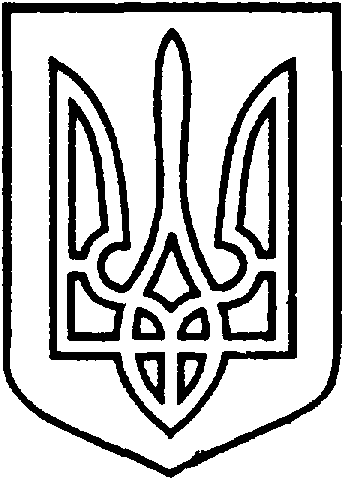 СЄВЄРОДОНЕЦЬКА МІСЬКА ВІЙСЬКОВО-ЦИВІЛЬНА АДМІНІСТРАЦІЯ  СЄВЄРОДОНЕЦЬКОГО РАЙОНУ  ЛУГАНСЬКОЇ  ОБЛАСТІРОЗПОРЯДЖЕННЯкерівника Сєвєродонецької міської  військово-цивільної адміністрації______________20__  року                                                              №_____       Про відзначення Подяками Сєвєродонецької міської військово-цивільної  адміністрації Сєвєродонецького району Луганської області з нагоди Дня українського добровольцяКеруючись Законом України „ Про військово-цивільні адміністрації ”,  на підставі Положення про відзнаки Сєвєродонецької міської військово-цивільної адміністрації Сєвєродонецького району Луганської області, затвердженого розпорядженням керівника Сєвєродонецької міської ВЦА від 17.03.2021 № 95, розглянувши листа голови ГС „ВО „Ми Українці”  Татаурова І. від 10.02.2022 № 318,зобов’язую:Відзначити Подяками  Сєвєродонецької міської військово-цивільної адміністрації Сєвєродонецького району Луганської області наступних співробітників Батальйону патрульної служби поліції особливого призначення „Миротворець” ГУ НПУ в Київській області: полковника поліції РАФІЄВА Хафіза Магеррам-огли; капітана  поліції КУРОПАТУ Еллону Михайлівну; майора поліції КАСПРУКА Анатолія Івановича; майора поліції МУСІЄНКА Миколу Володимировича; капітана поліції БОЙКО Ганну Анатоліївну; старшого лейтенанта поліції ВОЙТКОВУ Олену Іванівну; старшого сержанта поліції НАБОЖНУ Олесю Олегівну; старшого сержанта поліції МОСКАЛЬЦЯ Вадима Вікторовича; старшого лейтенанта поліції ТАРАСЕНКА Віктора Олексійовича; лейтенанта поліції ІМЕНОВУ Карину Аркенівну; старшого сержанта поліції ПРОКОПЧУКА Віталія Володимировича; рядового поліції ІЛЬКОВИЧА Андрія Миколайовича.„ За сумлінне виконання службових обов’язків під час  бойових чергувань по забезпеченню територіальної цілісності України на території Сєвєродонецької громади, сприяння зміцненню патріотичного духу в суспільстві та з нагоди святкування Дня українського добровольця ”.2.   Розпорядження  підлягає оприлюдненню.3.   Контроль за виконанням даного розпорядження покласти на заступника керівника Сєвєродонецької міської ВЦА Тетяну ВЕРХОВСЬКУ. Керівник Сєвєродонецької міськоївійськово-цивільної адміністрації  		                Олександр СТРЮК 